Федеральное государственное образовательное бюджетноеучреждение высшего образования«Финансовый университет при Правительстве Российской Федерации»(Финансовый университет)ПРОГРАММА КРУГЛОГО СТОЛА ПО ИТОГАМ КОНКУРСА ЭССЕ«Роль и задачи финансиста в преодолении пандемии»15 марта 2021 года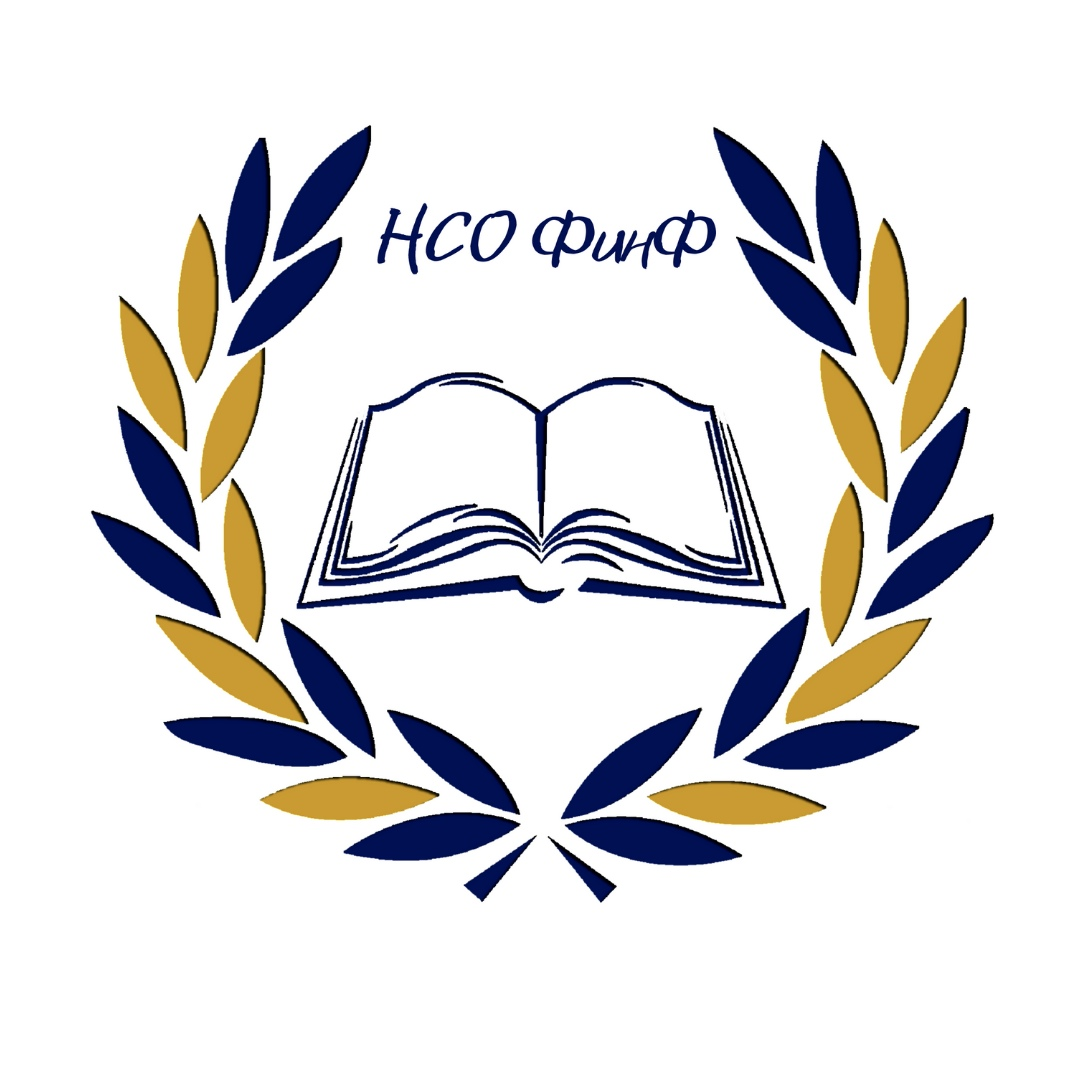 Москва - 2021ОРГАНИЗАЦИОННЫЙ КОМИТЕТ Председатель:Полякова Ольга Александровна,первый заместитель декана Финансового факультета, доцент Департамента общественных финансов Финансового факультета, к.э.н., доцентФедченко Елена Алексеевна,заместитель заведующего кафедрой «Государственный финансовый контроль и казначейское дело» Финансового факультета, профессор кафедры «Государственный финансовый контроль и казначейское дело» Финансового факультета, д.э.н., доцентКосарев Владимир Евгеньевич,доцент Департамента банковского дела и финансовых рынков Финансового факультета, к.т.н., доцент Солянникова Светлана Петровна,руководитель Департамента общественных финансов Финансового факультета, профессор Департамента общественных финансов Финансового факультета, к.э.н., доцентКириллова Надежда Викторовна,заместитель Руководителя Департамента страхования и экономики социальной сферы Финансового факультета, профессор Департамента страхования и экономики социальной сферы Финансового факультета, к.э.н., профессор Толкачев Сергей Александрович,Первый заместитель заведующего кафедрой «Макроэкономическое прогнозирование и планирование» Финансового факультета, профессор Департамента экономической теории, д.э.н., профессорЖЮРИПредседатель:Шальнева Мария Сергеевна,заместитель декана по научной работе Финансового факультета, доцент Департамента корпоративных финансов и корпоративного управления Факультета экономики и бизнеса, к.э.н., доцентОрланюк-Малицкая Лариса Алексеевна,профессор Департамента страхования и экономики социальной сферы Финансового факультета, д.э.н., профессор Гусарова Любовь Васильевна,профессор кафедры «Государственный финансовый контроль и казначейское дело» Финансового факультета, д.э.н., профессорФиапшев Алим Борисович, профессор Департамента банковского дела и финансовых рынков Финансового факультета, д.э.н., профессор Гузь Наталья Алексеевна,доцент Департамента общественных финансов Финансового факультета, к.э.н., доцент Костина Дарья Дмитриевна,Management Trainee, международная фармацевтическая компания «МСД Фармасьютикалс», аспирант Департамента общественных финансов Финансового факультетаХубулова Виктория Геннадьевна,консультант отдела аудита компаний финансового сектора, PwC УСЛОВИЯ ПРОВЕДЕНИЯВ режиме веб-конференции на платформе Microsoft Teams по ссылке:                Щелкните здесь, чтобы присоединиться к собранию Дата проведения 15.03.2021 г.Время проведения16:00 – 20:00 Регламент выступлений Презентация научной работы – 7 минут Обсуждение (вопросы и ответы) – 5 минутРекомендованный объем презентации - до 8 слайдов.Язык мероприятия: русский.УЧАСТНИКИ КРУГЛОГО СТОЛАКОНТАКТНЫЕ ДАННЫЕВсе вопросы по организации и проведению мероприятия можно задать по электронной почте заместителю декана по научной работе Финансового факультета Шальневой Марии Сергеевне: MShalneva@fa.ruС уважением, Оргкомитет Круглого стола по итогам конкурса эссе «Роль и задачи финансиста в преодолении пандемии» в рамках XII Международного научного студенческого конгресса «Преодолеть пандемию: креативность и солидарность».№ФИОТемаМесто учебыНаучный руководительУльянова Ксения АндреевнаВзаимодействие кредитных организаций с финтех-компаниями. Формирование цифровых экосистем банковХабаровский государственный университет экономики и праваСолдаткин Сергей НиколаевичЗуева Анна НиколаевнаНациональные проекты против пандемииСанкт-Петербургский государственный экономический университетИванова Наталия ГеоргиевнаМеркулова Дарья АлександровнаРоль страховых компаний в преодолении последствий пандемииФинансовый университет при Правительстве Российской Федерации (Алтайский филиал)Богданова Марина МихайловнаМинкина Дарья АндреевнаВлияние пандемии COVID-19 на развитие бизнеса в РоссииФинансовый университет при Правительстве Российской Федерации (Краснодарский филиал)Мамонова Ирина ВладимировнаСтепанова Галина ЮрьевнаВлияние пандемии COVID-19 на развитие бизнеса в РоссииФинансовый университет при Правительстве Российской Федерации (Краснодарский филиал)Мамонова Ирина ВладимировнаЕвглевская Мария ЭдуардовнаРоль и задачи финансового цифрового волонтера в преодолении пандемии населением сельской местностиСеверо-Кавказский федеральный университетМануйленко Виктория ВалерьевнаСуслов Александр ИвановичРоль и задачи финансиста в преодолении пандемииЧувашский государственный университет имени И.Н. УльяноваВасильева Инесса АнатольевнаВасильева Дарья ЛеонидовнаРоль и задачи финансиста в преодолении пандемииЧувашский государственный университет имени И.Н. УльяноваВасильева Инесса АнатольевнаДедук Алина ИгоревнаРоль и задачи кредитного риск-менеджера банка в условиях всеобщей пандемииСеверо-Кавказский федеральный университетМануйленко Виктория ВалерьевнаМещерякова Анна ВладимировнаРоль и задачи штаба сотрудников отдела кредитования банка в преодолении пандемииСеверо-Кавказский федеральный университетМануйленко Виктория ВалерьевнаДудина Анна ГеннадьевнаЭкономические последствия пандемического кризиса и пути его преодоления в Российской ФедерацииБрянский государственный университет имени академика И.Г. ПетровскогоМандрон Виктория ВалериевнаЯщенко Роман СергеевичПреодоление последствий пандемии в финансовом секторе экономики: зарубежный опыт и национальные аспектыДонецкий национальный университет экономики и торговли имени Михаила Туган-БарановскогоКушнир Ирина НиколаевнаМаксименкова Анастасия МихайловнаРоль страхования в противодействии последствий пандемииФинансовый университет при Правительстве Российской Федерации (Смоленский филиал)Крамлих Ольга ЮрьевнаМирошниченко Юлия ПавловнаФинансовая грамотность во время пандемииКалмыцкий государственный университет им. Б.Б. ГородовиковаЭрендженова Данара БадмаевнаТихонова Надежда ВячеславовнаРоль и задачи финансиста в преодолении пандемииЧувашский государственный университет им. И.Н. УльяноваВасильева Инесса АнатольевнаСтепанов Александр АлександровичМалый бизнес - движущая сила национальной экономикиЧувашский государственный университет им. И.Н. УльяноваВасильева Инесса АнатольевнаУстинов Дмитрий АлексеевичВоздействие инструментов денежно-кредитной политики на основные макроэкономические показатели основных мировых странФинансовый университет при Правительстве Российской ФедерацииРябинина Елена ВладимировнаКочетков Николай ДмитриевичРоль Германа Грефа в преодолении пандемии: успех или провал "Сбера" в борьбе с COVID-19?Финансовый университет при Правительстве Российской ФедерацииХузина Альфия ФлюровнаКрапивенцев Илья АлександровичРоль Германа Грефа в преодолении пандемии: успех или провал "Сбера" в борьбе с COVID-19?Финансовый университет при Правительстве Российской ФедерацииХузина Альфия Флюровна